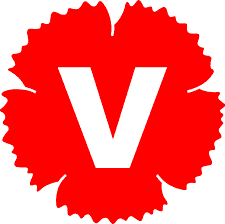 Motion från Vänsterpartiet Gnesta                                                                     Plan för klimatanpassning i Gnesta kommun                                                  De flesta klimatforskare är överens om att vi kan förvänta oss extremväder oftare än tidigare, till exempel  översvämningar eller extrema värmeböljor.  I färskt minne är den omfattande branden i Västmanland föregående år. Där framgick behovet av framförhållnng och samordning för att hindra spridning av elden. Enligt en undersökning av IVI, Svenska miljöinstitutet, har de sörmländska kommunerna mycket kvar att göra för att få till en systematisk klimatanpassning.  En enkät har skickats ut till kommunerna och det visade sig att av de 165 kommuner som svarat på enkäten så hamnade Gnesta på plats 115 vilket visar att det finns mycket arbete som återstår för Gnestas del.Förslag:att Gnesta kommun upprättar en plan för systematiska åtgärder för klimatanpassning  som beredskap inför extrema väderleksförhållanden.För Vänsterpartiet GnestaLena Staaf			Anders Simme